Химия Тема: «Гидроксиды металлов». Задание: Письменно ответить на вопросы №1, 2 . Стр 171.                                                                                                                                                                                        Ответы присылать на электронную почту g.arshanova@yandex.ru Viber, WhatsApp 89233539536,                                                                                                                                                                             Работу необходимо подписывать и ставить дату проведения урока.                                                                                                                                                                                                                                        Работы присылать 15.06.20.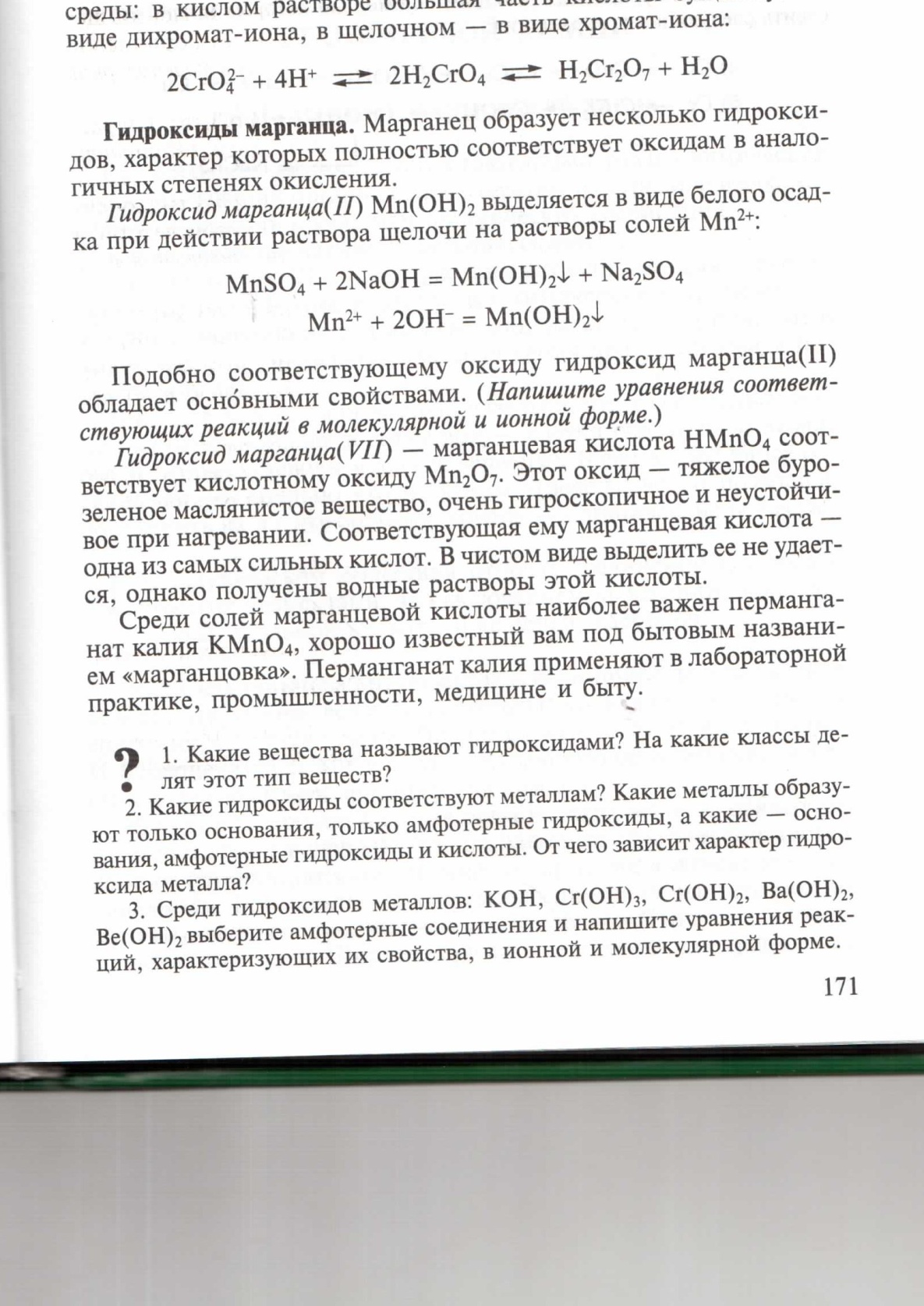 